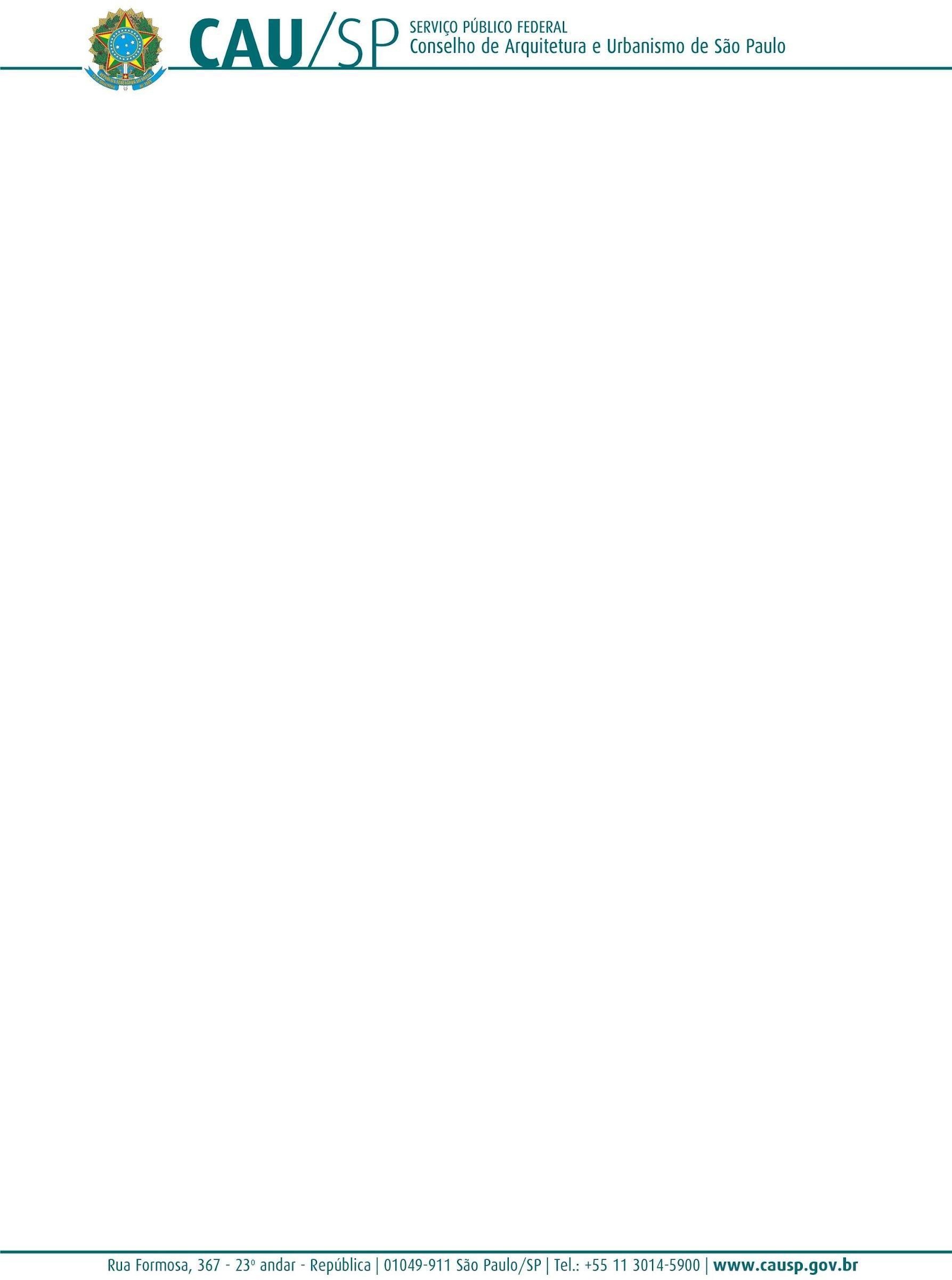 ANEXO XIDeclaração de não dispor de recursos para ações de preservação do patrimônio cultural (referente ao projeto apresentado)Eu,	 	,	inscrito	no	CPF/CNPJ	nº 	declaro para os devidos fins que a OSC e o público alvo beneficiário do PAT Cultural não dispõe de condições financeiras suficientes para custear o projeto.Assinatura do representante legal da OSC e citação de todos os beneficiários envolvidos no projeto inscrito